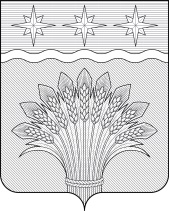 Кемеровская область – Кузбасс первого созыва заседаниеРешениеот  № В соответствии с пунктом 7 статьи 10 Федерального закона от 12.06.2002 № 67–ФЗ «Об основных гарантиях избирательных прав и права на участие в референдуме граждан Российской Федерации», пунктом 5 статьи 7 Закона Кемеровской области от 30.05.2011 № 54–ОЗ «О выборах в органы местного самоуправления в Кемеровской области – Кузбассе», Совет народных депутатов Юргинского муниципального округаРЕШИЛ:1. Назначить выборы депутатов Совета народных депутатов Юргинского муниципального округа второго созыва на 8 сентября 2024 года.2. Настоящее решение опубликовать в газете «Юргинские ведомости».3. Настоящее решение вступает в силу с момента подписания.4. Контроль за исполнением данного решения возложить на постоянную комиссию Совета народных депутатов Юргинского муниципального округа первого созыва по социальным вопросам, правопорядку и соблюдению законности.Председатель совета народных депутатов
Юргинского муниципального округа	